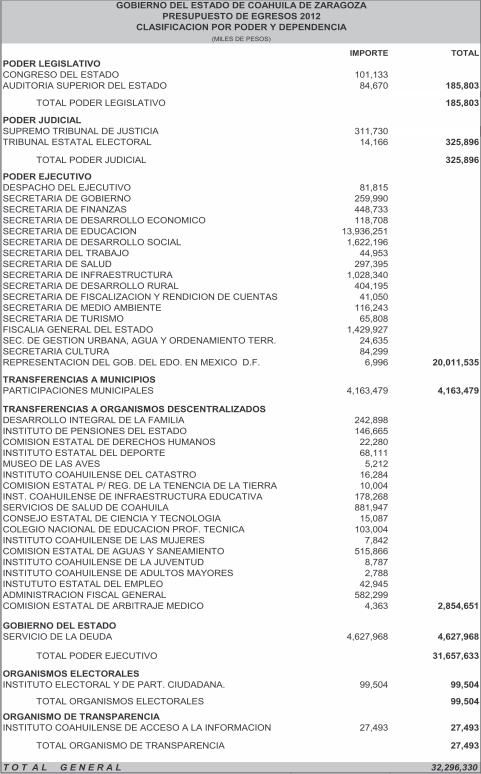 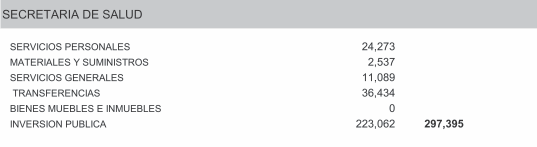 Área Responsable: Secretaría de Finanzas del Estado de Coahuila de Zaragoza